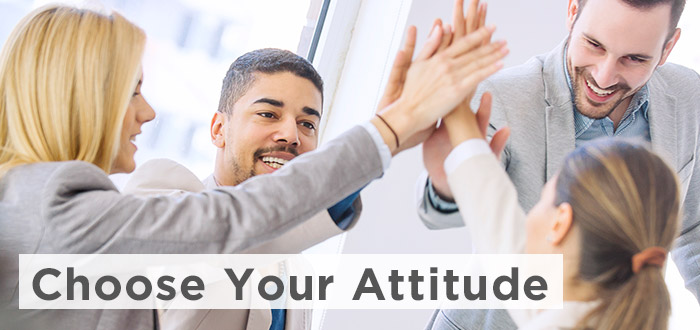 Philippians 2:3-8A.	I can’t choose what Happens to me but I can choose my Response v3-4Disappointments, frustrations, friction and more will HappenWhen we have Trouble with people, we usually want to Avoid themYou must Resolve the issue so that it does not FesterWhen I am Hurt, will I React in Anger and Unforgiveness?When you Hurt me, my Natural reaction is to respond in anger and hurt you BackAs Christians, we are not to respond with a Natural reaction but with a Supernatural oneWhen Hurt comes, will I respond like Christ?Will I Act or will I React?It is not about Self but about JesusB.	I can’t choose my Circumstances but I can choose my Attitude v5-8Your Attitude will determine your AltitudeJoseph was Rejected and Betrayed but he prospered because he kept his attitude Right; Genesis 50:20Your Attitude will determine your BehaviorYour attitude affects your Everyday livingYou can choose Unforgivenesss, Bitterness, a Critical spiritOr you can choose Forgiveness, Kindness, Grace and MercyGrace is the KeyIt covers the Blemishes of life: flaws, imperfections, etcIt is the Glue that holds Everything and Everyone together“If your circumstances constantly get you down, it’s time for a Change;
not in your Situation but in your Attitude!”Honolulu Assembly of God  Choices!  July 25, 2021